20.02.2020 в МБОУ СОШ №49 состоялась встреча учащихся 11 «А» класса с выпускницей 2016 года Зеленовой Александрой, студенткой 3 курса КубГУ.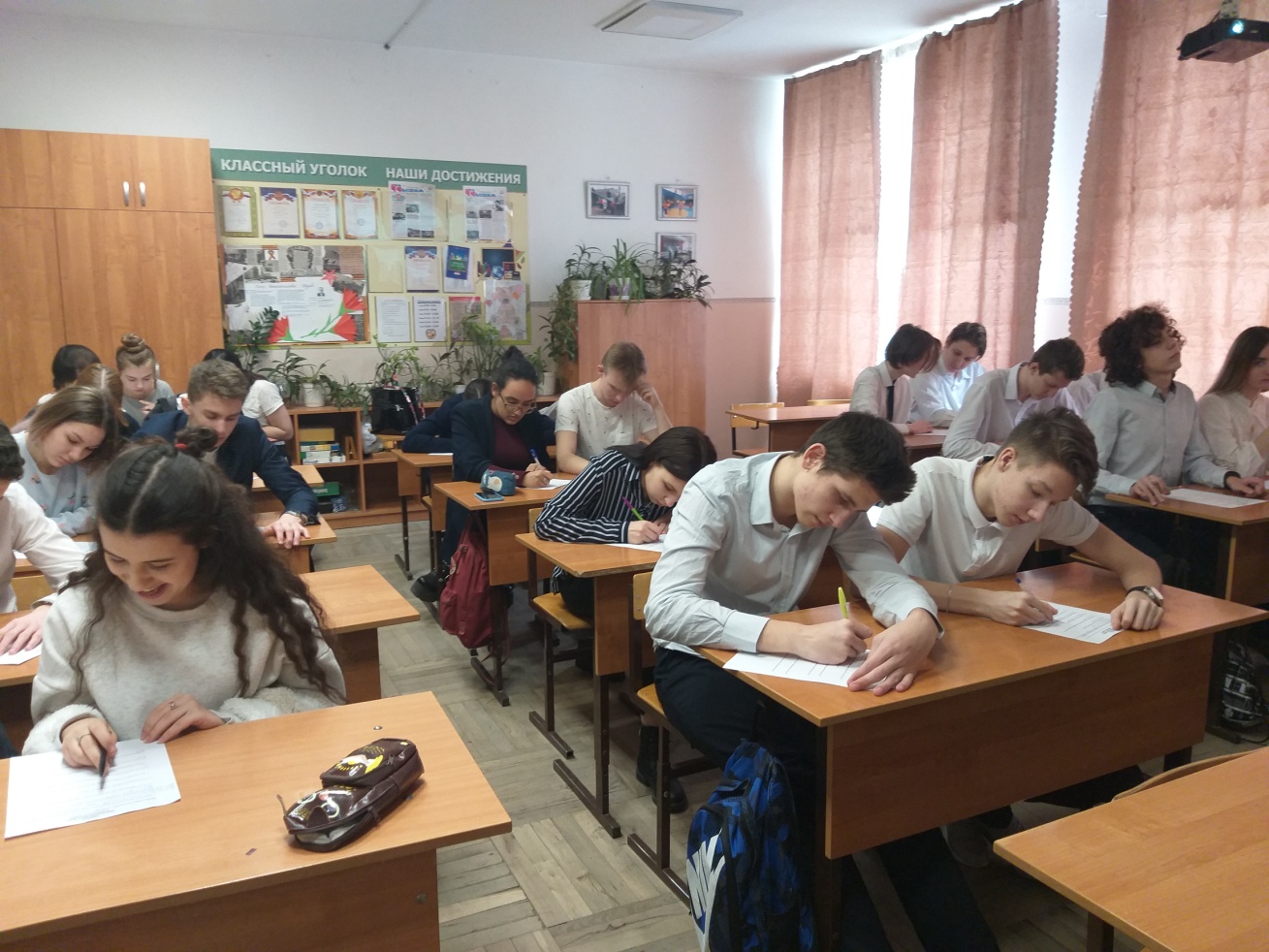 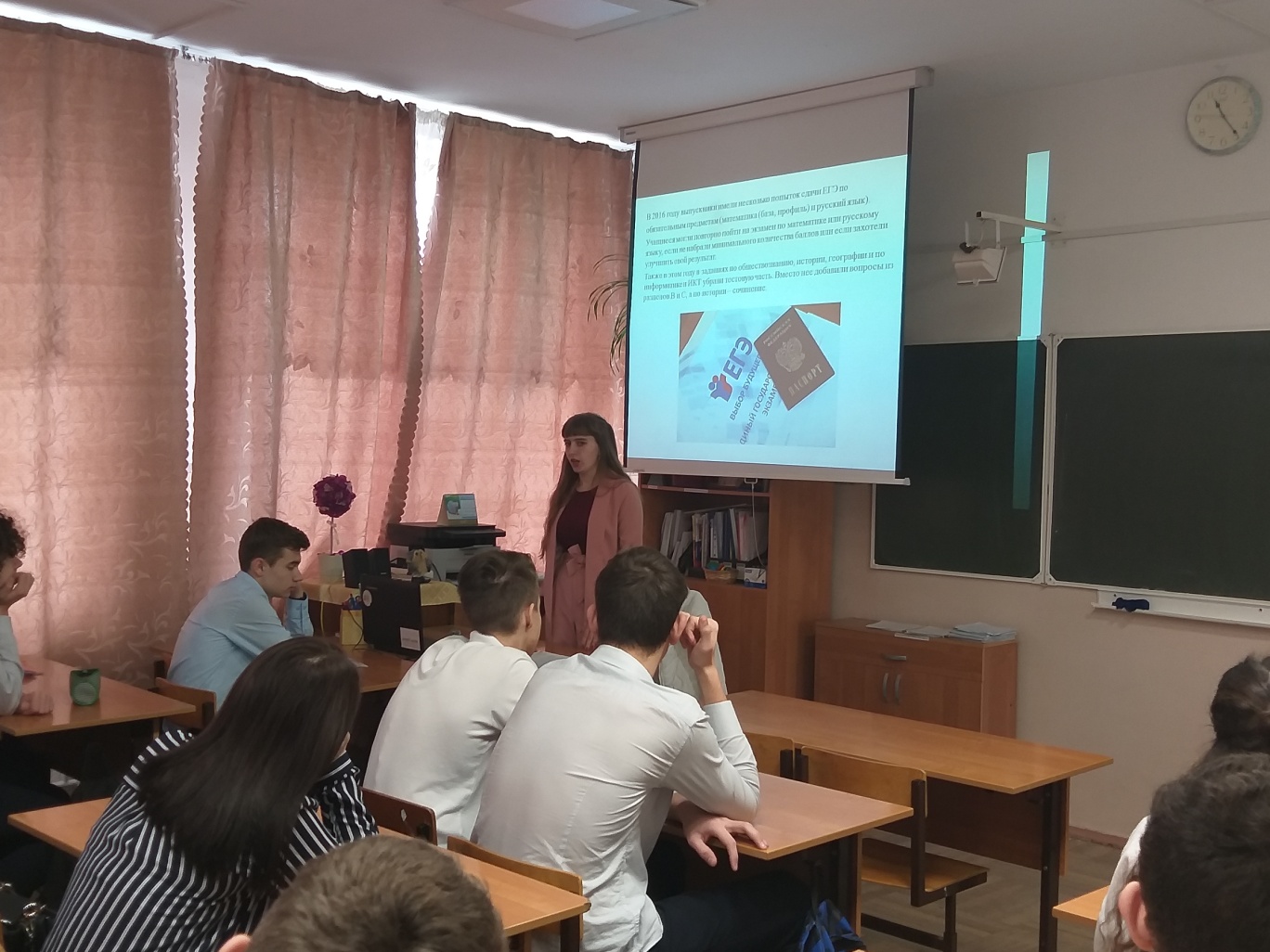 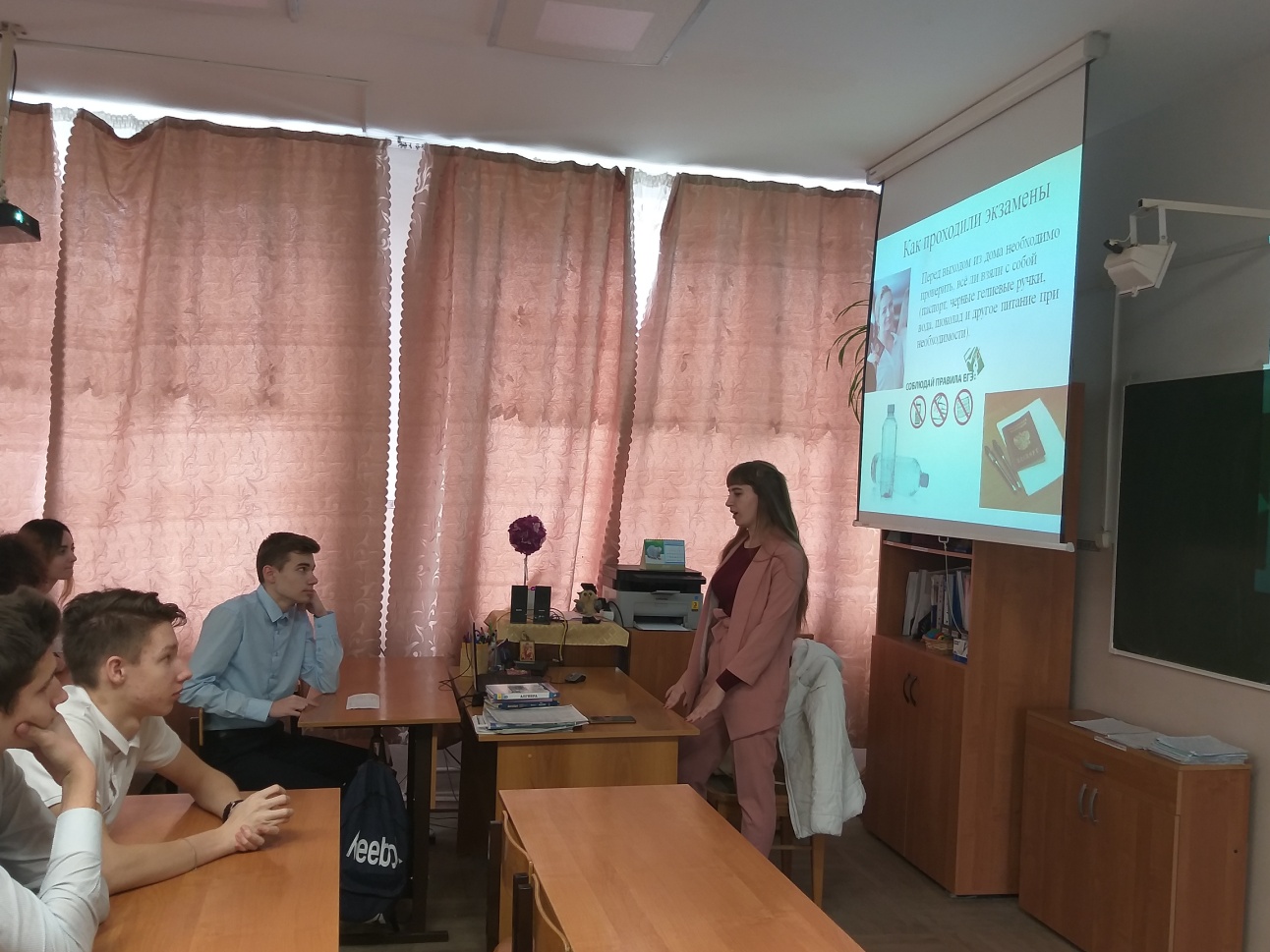 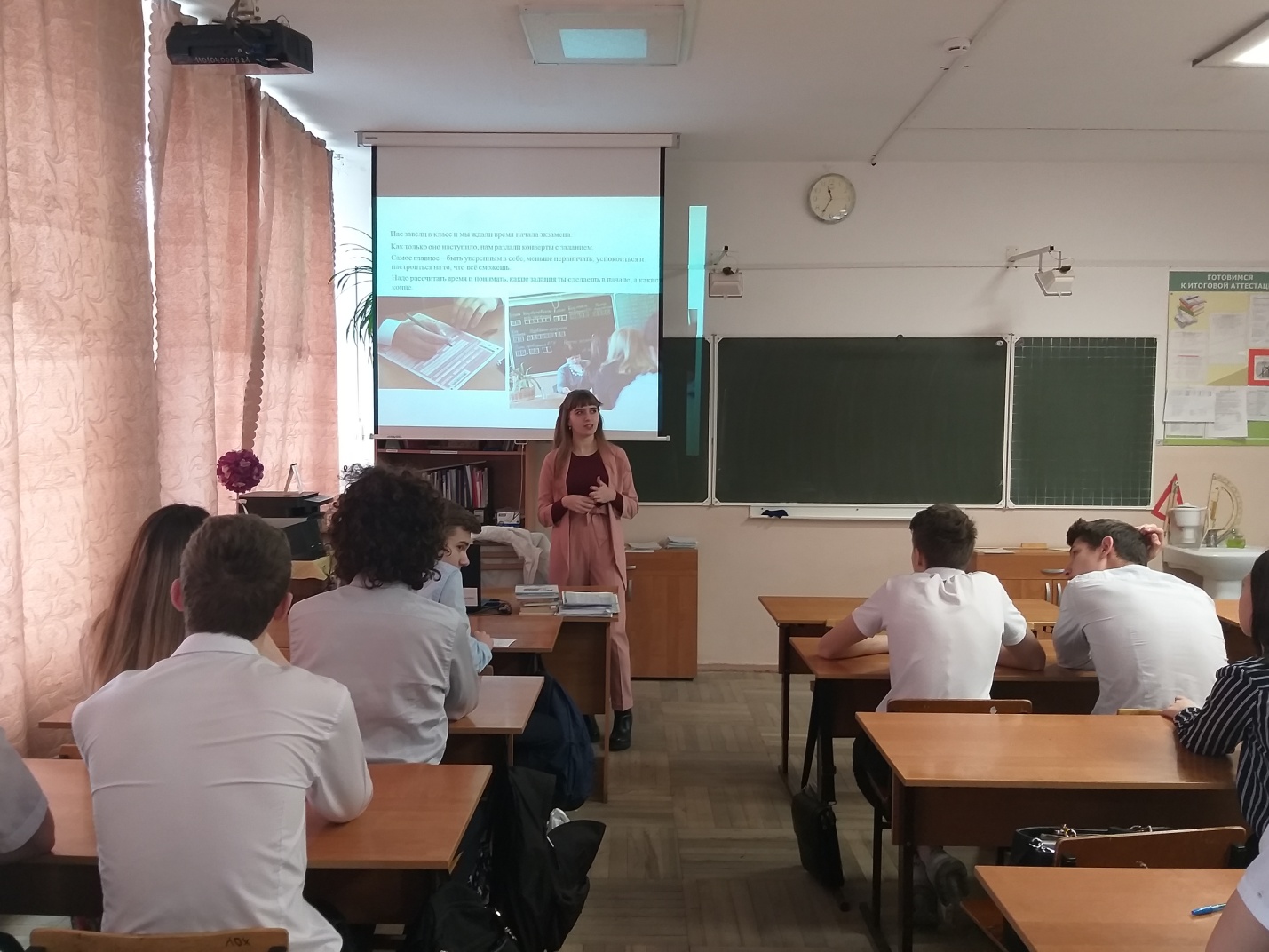 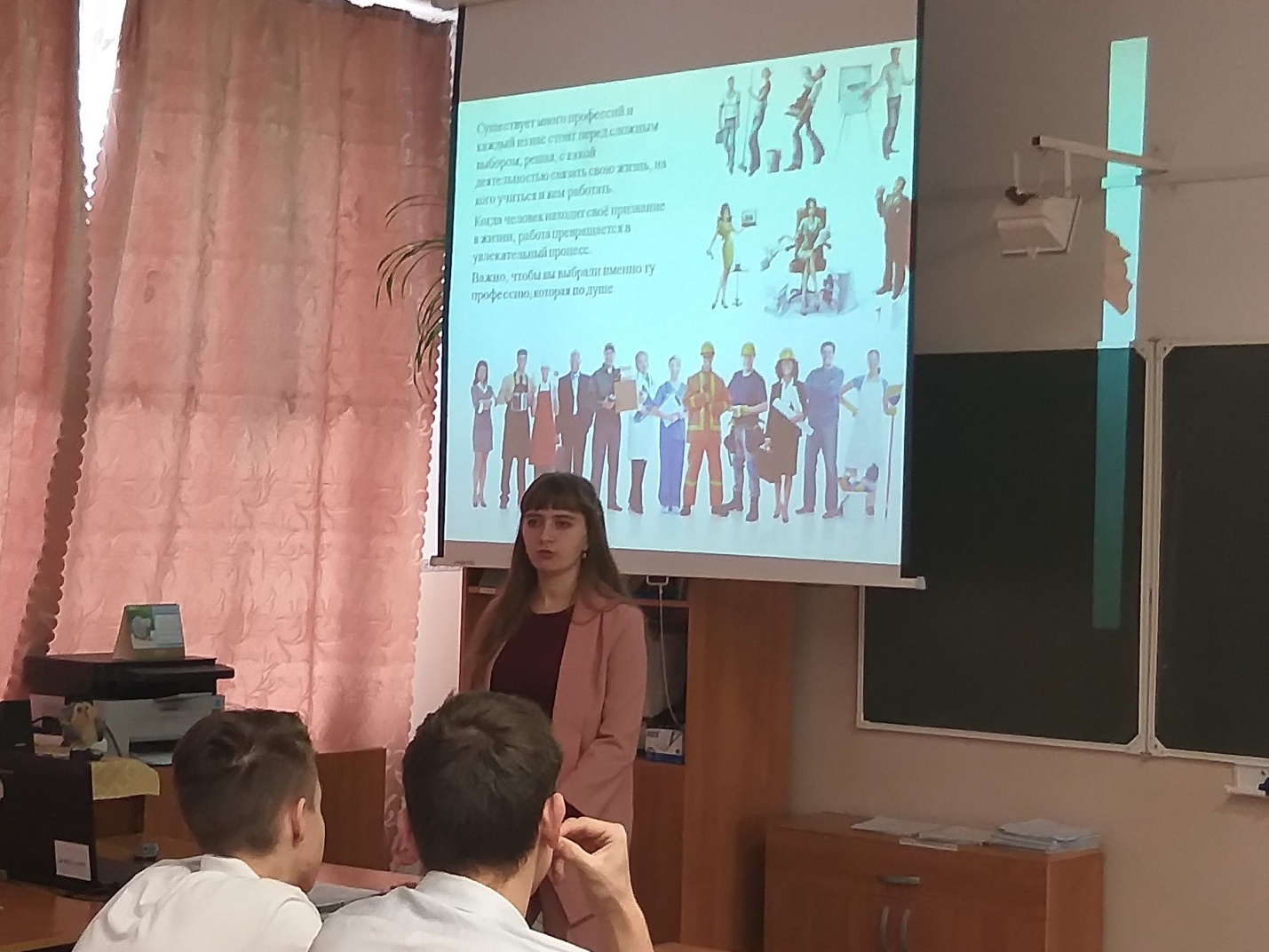 